Lifelong Improvements through Fitness Together8-week programcertificate of completionAwarded to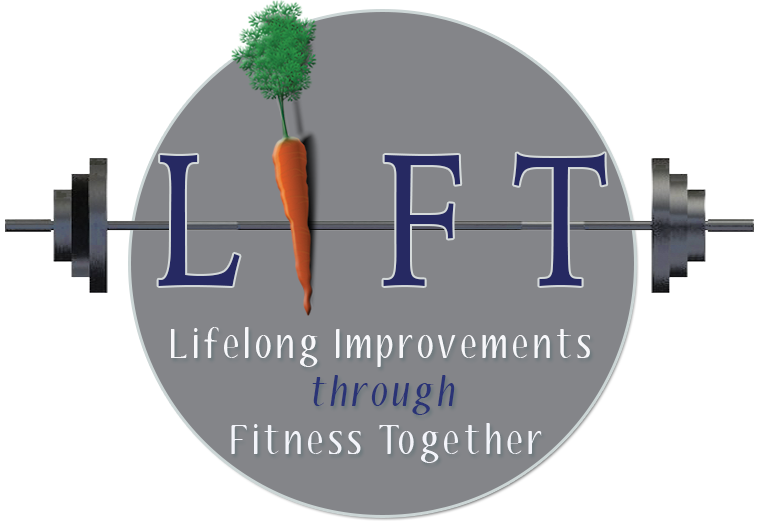 